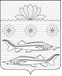 Об утверждении Порядка составления и ведения сводной бюджетной росписи бюджета Гривенского сельского поселения Калининского района и бюджетной росписи главного распорядителя средств бюджета Гривенского сельского поселения Калининского района (главного администратора источников финансирования дефицита бюджета  Гривенского сельского поселения Калининского района)В соответствии с пунктом 1 статьи 217 и пунктом 1 статьи 219.1 Бюджетного кодекса Российской Федерации, администрация Гривенского сельского поселения Калининского района ПОСТАНОВЛЯЮ:1. Утвердить Порядок составления и ведения сводной бюджетной росписи бюджета Гривенского сельского поселения Калининского района и бюджетной росписи главного распорядителя средств бюджета Гривенского сельского поселения Калининского района (главного администратора источников финансирования дефицита бюджета Гривенского сельского поселения Калининского района) (далее - Порядок), согласно приложению к настоящему постановлению.2. Утверждение показателей сводной бюджетной росписи бюджета Гривенского сельского поселения Калининского района и бюджетных росписей главного распорядителя средств бюджета Гривенского сельского поселения Калининского района (главного администратора источников финансирования дефицита бюджета Гривенского сельского поселения Калининского района, лимитов бюджетных обязательств осуществляется в соответствии с Порядком.3. Сводная бюджетная роспись бюджета Гривенского сельского поселения Калининского района и бюджетных росписей главного распорядителя средств бюджета Гривенского сельского поселения Калининского района (главного администратора источников финансирования дефицита бюджета Гривенского сельского поселения Калининского района, лимитов бюджетных обязательств утверждаются в абсолютных суммах по формам, согласно приложениям к Порядку.4. Администрации Гривенского сельского поселения Калининского района обеспечивать своевременное доведение до находящихся в их ведении получателей средств бюджета муниципального образования бюджетных ассигнований и лимитов бюджетных обязательств.      5. Постановление администрации Гривенского сельского поселения Калининского района от 11 января 2011 года № 9 «Об утверждении Порядкасоставления и ведения  сводной бюджетной росписи и бюджетных росписей главных распорядителей средств    бюджета Гривенского сельского поселения Калининского района (главных администраторов источников финансирования дефицита бюджета)» признать утратившим силу.6. Настоящее постановление разместить в информационно- телекоммуникационной сети "Интернет" на официальном сайте администрации Гривенского сельского поселения Калининского района.7. Настоящее постановление вступает в силу с момента его официального опубликования.8. Контроль за исполнением настоящего постановления оставляю за собой.Глава Гривенского сельского поселенияКалининского района                                           Л.Г.ФиксПорядок составления и ведения сводной бюджетной росписи бюджета Гривенского сельского поселения Калининского района и бюджетной росписи главного распорядителя средств бюджета Гривенского сельского поселения Калининского района (главного администратора источников финансирования дефицита бюджета  Гривенского сельского поселения Калининского района)Настоящий Порядок разработан в соответствии с пунктом 1 статьи 217 и пунктом 1 статьи 219.1 Бюджетного кодекса Российской Федерации в целях организации исполнения бюджета Гривенского сельского поселения Калининского района (далее - бюджет муниципального образования) по расходам и источникам финансирования дефицита бюджета муниципального образования и определяет правила составления и ведения сводной бюджетной росписи бюджета муниципального образования (далее - сводная бюджетная роспись) и бюджетных росписей главного распорядителя средств бюджета муниципального образования (главного администратора источников финансирования дефицита бюджета муниципального образования) (далее - бюджетная роспись).I. Состав сводной бюджетной росписи, порядок ее составления и утверждения1.1. Сводная роспись бюджета муниципального образования на финансовый год составляется администрацией Гривенского сельского поселения Калининского района (далее - администрация) и включает в себя:бюджетные ассигнования по расходам бюджета муниципального образования на текущий финансовый год главного распорядителя средств бюджета муниципального образования, разделов, подразделов, целевых статей (непрограммных направлений деятельности), групп видов расходов классификации расходов бюджета муниципального образования по форме согласно приложению 1 к Порядку;бюджетные ассигнования по источникам финансирования дефицита бюджета муниципального образования на текущий финансовый год в разрезе главного администратора источников финансирования дефицита бюджета муниципального образования (далее главные администраторы источников) и кодов классификации источников финансирования дефицита бюджета муниципального образования по форме согласно приложению 2 к Порядку.1.2. Сводная бюджетная роспись формируется в течении семи рабочих дней со дня подписания Главой Гривенского сельского поселения Калининского района (далее - Глава) решения о бюджете и утверждается распоряжением администрации до начала очередного финансового года, за исключением случаев, предусмотренных статьями 190 и 191 Бюджетного кодекса Российской Федерации.1.3. Утвержденные показатели сводной бюджетной росписи должны соответствовать Решению о местном бюджете на очередной финансовый год и плановый период.II. Лимиты бюджетных обязательств2.1. Лимиты бюджетных обязательств главному распорядителю средств бюджета муниципального образования (далее - главный распорядитель) утверждаются на текущий финансовый год в разрезе главного распорядителя, разделов, подразделов, целевых статей (непрограммных направлений деятельности), групп, подгрупп и элементов видов расходов классификации расходов бюджета муниципального образования.Лимиты бюджетных обязательств утверждаются распоряжением администрации одновременно с утверждением сводной бюджетной росписи, по форме согласно приложению 3 к Порядку.2.2. Лимиты бюджетных обязательств утверждаются в пределах бюджетных ассигнований, установленных Решением о местном бюджете на очередной финансовый год и плановый период, за исключением:лимитов бюджетных обязательств по расходам, финансовое обеспечение которых осуществляется при выполнении условий, установленных Решением о местном бюджете;дополнительно заблокированных лимитов в соответствии с особенностями, установленными Решением о местном бюджете.Лимиты бюджетных обязательств по расходам на исполнение публичных нормативных обязательств не утверждаются.Бюджетные ассигнования на исполнение публичных нормативных обязательств устанавливаются распоряжением администрации, согласно приложению 6 к Порядку (по форме раздела I).2.3. Лимиты бюджетных обязательств по расходам, финансовое обеспечение которых осуществляется при выполнении условий, установленных Решением о местном бюджете на очередной финансовый год и плановый период, в соответствии со статьей 74 Бюджетного кодекса Российской Федерации, устанавливаются распоряжением администрации, согласно приложению 4 к Порядку.2.4. Дополнительно заблокированные лимиты бюджетных обязательств в соответствии с особенностями, установленными Решением о местном бюджете на очередной финансовый год и плановый период, устанавливаются распоряжением администрации в разрезе главного распорядителя по кодам бюджетной классификации расходов бюджетов (раздел, подраздел, целевая статья, вид расхода - до элемента вида расхода и дополнительная классификация).III. Доведение показателей сводной бюджетной росписи и лимитов бюджетных обязательств до главного распорядителя (главного администратора источников)3.1. Администрация до начала очередного финансового года, за исключением случаев, предусмотренных статьями 190 и 191 Бюджетного кодекса Российской Федерации, обеспечивает доведение до главного распорядителя (главного администратора источников):показателей сводной бюджетной росписи по соответствующему главному распорядителю (главному администратору источников), утвержденные по формам согласно приложениям 1 и 2 к Порядку;лимитов бюджетных обязательств, утвержденные распоряжением администрации по форме, согласно приложению 3 к Порядку с учетом особенностей, установленных пунктом 5.1. настоящего Порядка;перечень публичных нормативных обязательств бюджета муниципального образования, по форме, согласно приложению 6 к Порядку (по форме раздела II).IV. Ведение сводной бюджетной росписи и изменение лимитов бюджетных обязательств4.1. Ведение сводной бюджетной росписи и изменение лимитов бюджетных обязательств осуществляет администрация посредством внесения изменений в показатели сводной бюджетной росписи и лимиты бюджетных обязательств (далее - изменение сводной бюджетной росписи и лимитов бюджетных обязательств).4.2. Изменения сводной бюджетной росписи и лимитов бюджетных обязательств осуществляется администрацией:в связи с принятием Решения о местном бюджете на очередной финансовый год и плановый период;в связи с принятием решений о внесении изменений в Решение о местном бюджете на очередной финансовый год и плановый период;на основании решений администрации, принятых в соответствии с положениями Решения о местном бюджете на очередной финансовый год и плановый период;по иным основаниям, установленным Решением о местном бюджете на очередной финансовый год и плановый период и статьями 217, 232 Бюджетного кодекса Российской Федерации.Изменение сводной бюджетной росписи и (или) лимитов бюджетных обязательств осуществляется администрацией на основании предложений главного распорядителя (главного администратора источников) в следующем порядке:4.3. Главный распорядитель (главные администраторы источников) составляют:справку об изменении сводной бюджетной росписи бюджетных ассигнований по расходам и лимитов бюджетных обязательств или об изменении сводной бюджетной росписи бюджетных ассигнований по расходам по форме, согласно приложению 7 к Порядку;об изменении сводной бюджетной росписи по бюджетным ассигнованиям источников внутреннего финансирования дефицита бюджета муниципального образования по форме, согласно приложению 8 к Порядку.Справка составляется на бумажном носителе в двух экземплярах. Номер Справки устанавливается с шестизначным кодом, первые три цифры которого должны соответствовать коду главы главного распорядителя (главного администратора  источников), последующие три цифры - порядковый номер.Наименование сформированной Справки в печатном виде должно отражать одно из изменений ("Справка об изменении сводной бюджетной росписи бюджетных ассигнований по расходам и лимитов бюджетных обязательств" или "Справка об изменении сводной бюджетной росписи бюджетных ассигнований по расходам").Предложения должны содержать обоснования и расчеты на внесение изменений.В случае, если предлагаемые изменения предусматривают уменьшение бюджетных ассигнований, главный распорядитель принимают письменное обязательство о недопущении образования кредиторской задолженности.По бюджетным ассигнованиям, предусмотренным на реализацию муниципальных программ, предлагаемые изменения должны быть согласованы с ответственными исполнителями муниципальных программ.При изменении сводной бюджетной росписи и лимитов бюджетных обязательств за счет экономии по использованию бюджетных ассигнований на оказание муниципальных услуг указываются причины образования экономии и обоснование необходимости направления экономии на предлагаемые цели.Изменения сводной бюджетной росписи и лимитов бюджетных обязательств по бюджетным инвестициям и субсидиям на осуществление капитальных вложений осуществляются на основании принятых решений о подготовке и реализации бюджетных инвестиций и субсидий на осуществление капитальных вложений в объекты капитального строительства муниципальной собственности, установленных постановлениями администрации муниципального образования.В соответствии со статьей 217 Бюджетного кодекса Российской Федерации уменьшение бюджетных ассигнований, предусмотренных на исполнение публичных нормативных обязательств и обслуживание муниципального долга муниципального образования, для увеличения иных бюджетных ассигнований без внесения изменений в Решение о местном бюджете на очередной финансовый год и плановый период не допускается.В соответствии с пунктом 2 статьи 232 Бюджетного кодекса Российской Федерации доходы, фактически полученные при исполнении бюджета муниципального образования сверх утвержденных Решением о местном бюджете, общего объема доходов, могут направляться без внесения изменений в Решение о местном бюджете на исполнение публичных нормативных обязательств бюджета муниципального образования в случае недостаточности предусмотренных на их исполнение бюджетных ассигнований в размере, предусмотренном пунктом 3 статьи 217 Бюджетного кодекса Российской Федерации, на погашение муниципального долга, а также на замещение муниципальных заимствований.4.4. В случае изменений лимитов бюджетных обязательств без внесения изменений в сводную бюджетную роспись, связанных с особенностями исполнения бюджета муниципального образования, главный распорядитель составляют уведомление об изменении лимитов бюджетных обязательств на текущий финансовый год по форме согласно приложению 9 к Порядку (далее - Уведомление) с присвоением кодов вида изменений 120 или 130.4.5. Лимиты бюджетных обязательств, разрешенные к доведению в связи с выполнением условий, установленных Решением о местном бюджете, утверждаются распоряжением администрации, согласно приложению 5 к настоящему Порядку в течение трех рабочих дней со дня получения от главного распорядителя информации о выполнении условий, установленных Решением о местном бюджете.Главный распорядитель после доведения ему администрацией копии приложения 5 о разрешенных к доведению лимитов бюджетных обязательств формирует либо справку об изменении сводной бюджетной росписи бюджетных ассигнований по расходам и лимитов бюджетных обязательств (или) сводной бюджетной росписи бюджетных ассигнований по расходам по форме, согласно приложению 7 к настоящему Порядку, либо Уведомление с присвоением кода вида изменений 120.4.5.1. По решению администрации об отмене дополнительно заблокированных лимитов бюджетных обязательств, главный распорядитель после доведения ему администрацией указанного решения формирует Уведомление с присвоением кода вида изменений 130.4.5.2. Уведомление составляется на бумажном носителе. Номер Уведомления присваивается аналогично номеру Справки.Главный распорядитель направляют в администрацию Уведомление на бумажном носителе в двух экземплярах.Проверка и доведение до главного распорядителя Уведомления осуществляется аналогично порядку проверки и доведения Справки.4.6. Оформление Справки (Уведомления) осуществляется главным распорядителем (главным администратором источников) с присвоением следующих кодов вида изменений:010 - изменения, вносимые в связи с принятием решения о внесении изменений в Решение о местном бюджете на текущий финансовый год Оформление Справок осуществляется главными распорядителями (главными администраторами источников) не позднее двух рабочих дней со дня принятия решения о внесении изменений в Решение о местном бюджете;011 - изменения, вносимые в связи с принятием Решения о местном бюджете;020 - изменения, вносимые в случае перераспределения бюджетных ассигнований, предусмотренных для исполнения публичных нормативных обязательств, - в пределах общего объема указанных ассигнований, утвержденных Решением о местном бюджете на их исполнение в текущем году, а также с его превышением не более чем на 5 процентов за счет перераспределения средств, зарезервированных в составе утвержденных бюджетных ассигнований;030 - в случае изменения функций и полномочий главных распорядителей (распорядителей), получателей бюджетных средств, а также в связи с передачей государственного (муниципального) имущества, изменением подведомственности распорядителей (получателей) бюджетных средств, централизацией закупок товаров, работ, услуг для обеспечения государственных (муниципальных) нужд в соответствии с частями 2 и 3 статьи 26 Федерального закона от 5 апреля 2013 года N 44-ФЗ "О контрактной системе в сфере закупок товаров, работ, услуг для обеспечения государственных и муниципальных нужд" и при осуществлении органами исполнительной власти (органами местного самоуправления) бюджетных полномочий, предусмотренных пунктом 5 статьи 154 Бюджетного Кодекса РФ;040 - изменения, вносимые в случае изменения типа муниципальных учреждений и организационно-правовой формы муниципальных унитарных предприятий;050 - изменения, вносимые в случае исполнения судебных актов, предусматривающих обращение взыскания на средства бюджета муниципального образования;060 - изменения, вносимые в случае использования (перераспределения) средств резервных фондов администрации;070 - изменения, вносимые в случае использования (перераспределения) средств иным образом зарезервированных в составе утвержденных Решением о местном бюджете бюджетных ассигнований, предусмотренных администрации;080 - изменения, связанные с особенностями исполнения бюджета муниципального образования, установленными Решением о местном бюджетеПри внесении изменений по данному основанию в Справке указывается пункт Решения о местном бюджете в соответствии с которым вносятся изменения;090 - изменения, вносимые в случае перераспределения бюджетных ассигнований, предоставляемых на конкурсной основе;100 - изменения, вносимые в случае получения субсидий, субвенций, иных межбюджетных трансфертов и безвозмездных поступлений от физических и юридических лиц, имеющих целевое назначение, в том числе поступающих в бюджет в порядке, установленном п.5 ст.242 БК, сверх объемов, утвержденных Решением о местном бюджете, а также в случае сокращения (возврата при отсутствии потребности) указанных средств;110 - изменения, вносимые по основаниям пункта 2 статьи 232 Бюджетного кодекса Российской Федерации;120 - изменения, связанные с утверждением лимитов бюджетных обязательств при выполнении условий, установленных Решением о местном бюджете;130 - изменения, вносимые в случае изменения дополнительных заблокированных лимитов бюджетных обязательств;140 - изменения, вносимые в случае перераспределения бюджетных ассигнований на осуществление бюджетных инвестиций и предоставление субсидий на осуществление капитальных вложений в объекты муниципальной собственности (за исключением бюджетных ассигнований дорожных фондов) при изменении способа финансового обеспечения реализации капитальных вложений в указанный объект муниципальной собственности после внесения изменений в решения, указанные в пункте 2 статьи 78.2 и пункте 2 статьи 79 Бюджетного Кодекса Российской Федерации, контракты или соглашения о предоставлении субсидий на осуществление капитальных вложений;150 - изменения, вносимые в связи с изменением кодов классификации расходов бюджетов;160 - изменения, вносимые в случае перераспределения бюджетных ассигнований между текущим финансовым годом и плановым периодом - в пределах предусмотренного Решением о местном бюджете общего объема бюджетных ассигнований главному распорядителю бюджетных средств на оказание муниципальных услуг на соответствующий финансовый год;180 - изменения, не приводящие к изменению показателей сводной бюджетной росписи.4.7. Администрация в течение трех рабочих дней со дня получения от главного распорядителя (главного администратора  источников) полного пакета документов на внесение изменений в сводную бюджетную роспись и лимиты бюджетных обязательств осуществляют контроль на соответствие вносимых изменений бюджетному законодательству Российской Федерации, показателям сводной бюджетной росписи и лимитам бюджетных обязательств.Справки проверяются с учетом представленных обоснований. В случае выявления каких-либо нарушений справки отклоняются, а при отсутствии замечаний принимаются к исполнению.В случае отклонения предлагаемых изменений сводной бюджетной росписи и лимитов бюджетных обязательств администрация информируют главного распорядителя (главного администратора источников) о причинах отклонения, при необходимости - сопроводительным письмом, и возвращают весь пакет документов.Администрация в течение трех рабочих дней со дня внесения изменений в сводную бюджетную роспись и лимиты бюджетных обязательств (сводную роспись) направляет главному распорядителю (главному администратору источников) один экземпляр Справки.4.8. Решения о внесении изменений в сводную бюджетную роспись утверждаются ежеквартально распоряжением администрации. В течение десяти рабочих дней со дня вступления в силу решения о внесении изменений в Решение о местном бюджете на очередной финансовый год и плановый период администрация утверждает изменения сводной бюджетной росписи, согласно приложению 10 к Порядку.4.9. Изменение сводной бюджетной росписи и лимитов бюджетных обязательств осуществляется администрацией с учетом следующих особенностей:4.9.1. При изменении сводной бюджетной росписи и лимитов бюджетных обязательств в соответствии со статьями Решения о местном бюджете на очередной финансовый год и плановый период, предусматривающими увеличение бюджетных ассигнований в текущем финансовом году на сумму поступлений в доход бюджета муниципального образования безвозмездных поступлений от физических и юридических лиц, имеющими целевое назначение, сверх соответствующих бюджетных ассигнований и (или) общего объема расходов бюджета муниципального образования, главный распорядитель представляют платежное поручение на поступление соответствующих средств в бюджет муниципального образования.4.9.2. Внесение изменений в сводную бюджетную роспись и лимиты бюджетных обязательств (в сводную роспись) осуществляется до 31 декабря текущего финансового года по предложениям главного распорядителя (главного администратора источников), представленным в администрацию до 20 декабря текущего финансового года.Исключением являются предложения по изменениям, связанным с погашением кредиторской задолженности, по кодам вида изменений 010, 020, 030, 050, 060, 070, 100, 110, а также в части перераспределения федеральных и краевых целевых средств по кодам бюджетной классификации и реализации поручений Губернатора Краснодарского края, постановлений Правительства Краснодарского края.4.10. Изменения сводной бюджетной росписи в обязательном порядке должны быть отражены в кассовом плане исполнения бюджета муниципального образования, посредством которого осуществляется контроль за поквартальным исполнением бюджета муниципального образования.V. Состав бюджетной росписи главного распорядителя (главного администратора источников), порядок ее составления и утверждения, утверждение лимитов бюджетных обязательств (бюджетных ассигнований)5.1. Бюджетная роспись главного распорядителя (главного администратора источников) (далее - бюджетная роспись) включает:бюджетные ассигнования по расходам главного распорядителя на текущий финансовый год в разрезе получателей средств бюджета муниципального образования, подведомственных главному распорядителю, разделов, подразделов, целевых статей (непрограммных направлений деятельности), групп, подгрупп и элементов видов расходов классификации расходов бюджета муниципального образования;бюджетные ассигнования по источникам финансирования дефицита бюджета муниципального образования главного администратора  источников на текущий финансовый год в разрезе администраторов источников финансирования дефицита бюджета муниципального образования (далее - администраторы источников) и кодов классификации источников финансирования дефицитов бюджетов.5.2. Бюджетная роспись на финансовый год, согласно приложениям 11, 12 к Порядку, и лимиты бюджетных обязательств на финансовый год, согласно приложению 13 к Порядку, утверждаются главным распорядителем (главным администратором источников) в соответствии со сводной бюджетной росписью и утвержденными лимитами бюджетных обязательств по соответствующему главному распорядителю (главному администратору источников) до начала текущего финансового года.В течение трех рабочих дней со дня утверждения главным распорядителем (главным администратором источников) бюджетной росписи на финансовый год и лимитов бюджетных обязательств на финансовый год, сформированных по формам приложений 11, 12, 13 к Порядку, главный распорядитель (главный администратор источников) направляет их в администрацию.5.3. Порядок составления, утверждения и ведения бюджетной росписи и лимитов бюджетных обязательств главного распорядителя (главного администратора  источников) средств местного бюджета устанавливается соответствующим главным распорядителем (главным администратором) в соответствии с требованиями Бюджетного кодекса Российской Федерации и настоящего Порядка.5.4. Лимиты бюджетных обязательств получателей средств бюджета муниципального образования утверждаются в пределах лимитов бюджетных обязательств, установленных для главного распорядителя, в ведении которого они находятся.Главный распорядитель осуществляют распределение доведенных лимитов бюджетных обязательств до своих получателей средств бюджета муниципального образования в разрезе разделов, подразделов, целевых статей (непрограммных направлений деятельности), групп, подгрупп и элементов видов расходов классификации расходов бюджета муниципального образования.Бюджетные ассигнования для администраторов источников финансирования дефицита бюджета муниципального образования утверждаются в соответствии с бюджетными ассигнованиями, установленными для главного администратора  источников, в ведении которого они находятся.VI. Доведение бюджетной росписи, лимитов бюджетных обязательств до получателей средств бюджета муниципального образования6.1. Главный распорядитель (главный администратор источников) доводит показатели бюджетной росписи и лимиты бюджетных обязательств до соответствующих подведомственных получателей средств бюджета муниципального образования до начала очередного финансового года, за исключением случаев, предусмотренных статьями 190 и 191 Бюджетного кодекса Российской Федерации, по формам, согласно приложениям 11, 12, 13 к Порядку.VII. Ведение бюджетной росписи и изменение лимитов бюджетных обязательств7.1. Ведение бюджетной росписи и изменение лимитов бюджетных обязательств осуществляет главный распорядитель (главный администратор источников) посредством внесения изменений в показатели бюджетной росписи и (или) лимиты бюджетных обязательств (далее - изменение бюджетной росписи и (или) лимитов бюджетных обязательств).7.1.1. Изменение бюджетной росписи и (или) лимитов бюджетных обязательств, приводящее к изменению показателей сводной бюджетной росписи и (или) лимитов бюджетных обязательств, осуществляется по основаниям, установленным статьями 217 и 232 Бюджетного кодекса Российской Федерации, и с учетом особенностей исполнения бюджета муниципального образования, установленных Решением о местном бюджете на очередной финансовый год и плановый период.Изменение бюджетной росписи и (или) лимитов бюджетных обязательств осуществляется с присвоением кодов видов изменений, установленных пунктом 4.6 Порядка.7.1.2. Изменение бюджетной росписи и (или) лимитов бюджетных обязательств, не приводящее к изменению показателей сводной бюджетной росписи и (или) лимитов бюджетных обязательств, осуществляется главным распорядителем (главным администратором источников) на основании письменного обращения получателя средств бюджета муниципального образования (администратора источников), находящегося в его ведении.7.1.3. Изменение сводной бюджетной росписи и (или) лимитов бюджетных обязательств служит основанием для внесения главным распорядителем (главным администратором источников) соответствующих изменений в показатели его бюджетной росписи и (или) лимитов бюджетных обязательств.Главный распорядитель (главный администратор источников) обязан в течение трех рабочих дней со дня получения Справки (Уведомления) внести соответствующие изменения в показатели своей бюджетной росписи и (или) лимиты бюджетных обязательств.VIII. Организация составления и ведения сводной бюджетной росписи (бюджетной росписи) в администрации муниципального образования и главным распорядителем (главным администратором источников)8.1. Порядок взаимодействия отделов администрации по составлению и ведению сводной бюджетной росписи устанавливается главой администрации.8.2. Порядок взаимодействия получателей средств бюджета муниципального образования, администраторов источников по составлению и ведению бюджетной росписи устанавливается соответствующим главным распорядителем (главным администратором источников).IX. Составление и ведение сводной бюджетной росписи и лимитов бюджетных обязательств в период временного управления бюджетом
муниципального образования9.1. В случае, если Решение о местном бюджете на очередной финансовый год и плановый период не вступило в силу с 01 января текущего года, администрация ежемесячно в течение первых трех рабочих дней месяца утверждает бюджетные ассигнования и лимиты бюджетных обязательств в размере, не превышающем одной двенадцатой части бюджетных ассигнований и лимитов бюджетных обязательств в отчетном финансовом году.Указанное ограничение не распространяется на расходы, связанные с выполнением публичных нормативных обязательств, обслуживанием и погашением муниципального долга.9.2. Администрация в течение одного рабочего дня со дня утверждения бюджетных ассигнований и лимитов бюджетных обязательств в соответствии с пунктом 9.1 Порядка доводит их до главного распорядителя (главного администратора источников).9.3. Изменение бюджетных ассигнований и лимитов бюджетных обязательств, утвержденных в соответствии с пунктом 9.1 Порядка, не производится.9.4. Бюджетные ассигнования и лимиты бюджетных обязательств, утвержденные в соответствии с пунктом 9.1 Порядка, прекращают действие со дня утверждения сводной бюджетной росписи и лимитов бюджетных обязательств в связи с принятием Решения о местном бюджете на очередной финансовый год и плановый период.ПРИЛОЖЕНИЕ 1к Порядку составления и ведения сводной бюджетной росписи бюджета Гривенского сельского поселения Калининского района   и бюджетной росписи главного распорядителя средств бюджета Гривенского сельского поселения Калининского района  (главного администратора источников финансирования дефицита бюджета Гривенского сельского поселения Калининского района)УТВЕРЖДАЮГлава администрации_________________________" ______ " _________20 ___ годаСВОДНАЯ БЮДЖЕТНАЯ РОСПИСЬ БЮДЖЕТА МУНИЦИПАЛЬНОГО ОБРАЗОВАНИЯна ___________________________________________(текущий финансовый год)РАЗДЕЛ I К СВОДНОЙ БЮДЖЕТНОЙ РОСПИСИ БЮДЖЕТА МУНИЦИПАЛЬНОГО ОБРАЗОВАНИЯБюджетные ассигнования по расходам бюджета муниципального образования(в рублях)ПРИЛОЖЕНИЕ 2к Порядку составления и ведения сводной бюджетной росписи бюджета Гривенского сельского поселения Калининского района и бюджетной росписи главного распорядителя средств бюджета Гривенского сельского поселения Калининского района (главного администратора источников финансирования дефицита бюджета Гривенского сельского поселения Калининского района)УТВЕРЖДАЮГлава администрации_________________________" ______ " _________20 ___ годаРАЗДЕЛ II К СВОДНОЙ БЮДЖЕТНОЙ РОСПИСИ БЮДЖЕТА МУНИЦИПАЛЬНОГО ОБРАЗОВАНИЯБюджетные ассигнования по источникам финансированиядефицита бюджета муниципального образованияна _______________________________________________________(текущий финансовый год)ПРИЛОЖЕНИЕ 3к Порядку составления и ведения сводной бюджетной росписи бюджета Гривенского сельского поселения Калининского района и бюджетной росписи главного распорядителя средств бюджета Гривенского сельского поселения Калининского района (главного администратора источников финансирования дефицита бюджета Гривенского сельского поселения Калининского района)УТВЕРЖДАЮГлава администрации_________________________" ______ " _________20 ___ годаЛИМИТЫ БЮДЖЕТНЫХ ОБЯЗАТЕЛЬСТВна ___________________________________________(текущий финансовый год)(в рублях)ПРИЛОЖЕНИЕ 4к Порядку составления и ведения сводной бюджетной росписи бюджета Гривенского сельского поселения Калининского района и бюджетной росписи главного распорядителя средств бюджета Гривенского сельского поселения Калининского района  (главного администратора источников финансирования дефицита бюджета Гривенского сельского поселения Калининского района)Лимиты бюджетных обязательств по расходам, финансовое обеспечение которых осуществляется при выполнении условий, установленных решением совета о бюджете муниципального образованияна ________________________________________(текущий финансовый год) (в рублях)ПРИЛОЖЕНИЕ 5к Порядку составления и ведения сводной бюджетной росписи бюджета Гривенского сельского поселения Калининского района и бюджетной росписи главного распорядителя средств бюджета Гривенского сельского поселения Калининского района  (главного администратора источников финансирования дефицита бюджета Гривенского сельского поселения Калининского района)УТВЕРЖДАЮГлава администрации_________________________" ______ " _________20 ___ годаЛимиты бюджетных обязательств, разрешенные к доведениюв связи с выполнением условий, установленных Решением Совета о бюджете муниципального образованияна____________________________________________(текущий финансовый год)N ______________Главный распорядитель средствбюджета муниципального образования______________________________________________Основание для внесения изменения ________________________________________________(нормативный правовой акт)ПРИЛОЖЕНИЕ 6к Порядку составления и ведения сводной бюджетной росписи бюджета Гривенского сельского поселения Калининского района и бюджетной росписи главного распорядителя средств бюджета Гривенского сельского поселения Калининского района  (главного администратора источников финансирования дефицита бюджета Гривенского сельского поселения Калининского района)ПУБЛИЧНЫЕ НОРМАТИВНЫЕ ОБЯЗАТЕЛЬСТВАБЮДЖЕТА МУНИЦИПАЛЬНОГО ОБРАЗОВАНИЯ НА 20___ ГОДФинансовый орган: _______________________________________________________ Раздел I. Бюджетные ассигнования на исполнение публичных нормативных обязательствРаздел II. Перечень публичных нормативных обязательств бюджета муниципального образованияГлавный распорядитель средствбюджета муниципального образования______________________________________________* Графа 7 заполняется в случае, если срок окончания действия публичного нормативного обязательства установлен.Глава администрации ________________________________Главный бухгалтер ______________________________Исполнитель ______________________________ ____________ ______________________                               (должность)                       (подпись)    (расшифровка подписи) (телефон)"_____"_____________________20_____г.ПРИЛОЖЕНИЕ 7к Порядку составления и ведения сводной бюджетной росписи бюджета Гривенского сельского поселения Калининского района и бюджетной росписи главного распорядителя средств бюджета Гривенского сельского поселения Калининского района (главного администратора источников финансирования дефицита бюджета Гривенского сельского поселения Калининского района)СПРАВКА N______ОБ ИЗМЕНЕНИИ СВОДНОЙ БЮДЖЕТНОЙ РОСПИСИ БЮДЖЕТНЫХАССИГНОВАНИЙ ПО РАСХОДАМ И ЛИМИТОВ БЮДЖЕТНЫХ ОБЯЗАТЕЛЬСТВ(ИЛИ) ОБ ИЗМЕНЕНИИ СВОДНОЙ БЮДЖЕТНОЙ РОСПИСИ БЮДЖЕТНЫХ АССИГНОВАНИЙ ПО РАСХОДАМНА 20___ год(текущий финансовый год)Наименование главного распорядителя, распорядителя, получателяИНН________________________________________________Лицевой счет_________________________________________Основание___________________________________________Вид изменений ______________________________________ПРИЛОЖЕНИЕ 8к Порядку составления и ведения сводной бюджетной росписи бюджета Гривенского сельского поселения Калининского района и бюджетной росписи главного распорядителя средств бюджета Гривенского сельского поселения Калининского района (главного администратора источников финансирования дефицита бюджета Гривенского сельского поселения Калининского района)Справка N___ об изменении сводной бюджетной росписи по бюджетным ассигнованиям источников внутреннего финансирования дефицита бюджета муниципального образованияна ___________________________________(текущий финансовый год)Главный администратор источников внутреннего финансированиядефицита бюджета муниципального образования_____________________Вид изменения __________________________________________________Единица измерения: в рубляхОснование для внесения изменения ______________________________ПРИЛОЖЕНИЕ 9к Порядку составления и ведения сводной бюджетной росписи бюджета Гривенского сельского поселения Калининского района и бюджетной росписи главного распорядителя средств бюджета Гривенского сельского поселения Калининского района  (главного администратора источников финансирования дефицита бюджета Гривенского сельского поселения Калининского района)ПРИЛОЖЕНИЕ 10к Порядку составления и ведения сводной бюджетной росписи бюджета Гривенского сельского поселения Калининского района и бюджетной росписи главного распорядителя средств бюджета Гривенского сельского поселения Калининского района  (главного администратора источников финансирования дефицита бюджета Гривенского сельского поселения Калининского района)УТВЕРЖДАЮГлава администрации_________________________" ______ " _________20 ___ годРешение N____о внесении изменений в сводную роспись бюджета муниципального образованияна ____________________________(текущий финансовый год)Финансовый орган __________________________________________________РАЗДЕЛ I Бюджетные ассигнования по расходам бюджета муниципального образованияРАЗДЕЛ II Бюджетные ассигнования по источникам внутреннего финансирования дефицита бюджета муниципального образованияПРИЛОЖЕНИЕ 11к Порядку составления и ведения сводной бюджетной росписи бюджета Гривенского сельского поселения Калининского района и бюджетной росписи главного распорядителя средств бюджета Гривенского сельского поселения Калининского района  (главного администратора источников финансирования дефицита бюджета Гривенского сельского поселения Калининского района)УТВЕРЖДАЮГлава администрации_________________________" ______ " _________20 ___ годаБЮДЖЕТНАЯ РОСПИСЬ ГЛАВНОГО РАСПОРЯДИТЕЛЯ (ГЛАВНОГО АДМИНИСТРАТОРА ИСТОЧНИКОВ) БЮДЖЕТА МУНИЦИПАЛЬНОГО ОБРАЗОВАНИЯ НА _________________________________________________________(текущий финансовый год)РАЗДЕЛ I К БЮДЖЕТНОЙ РОСПИСИ ГЛАВНОГО РАСПОРЯДИТЕЛЯ (ГЛАВНОГО АДМИНИСТРАТОРА ИСТОЧНИКОВ) БЮДЖЕТА МУНИЦИПАЛЬНОГО ОБРАЗОВАНИЯБюджетные ассигнования по расходам бюджета муниципального образования(в рублях)ПРИЛОЖЕНИЕ 12к Порядку составления и ведения сводной бюджетной росписи бюджета Гривенского сельского поселения Калининского района и бюджетной росписи главного распорядителя средств бюджета Гривенского сельского поселения Калининского района (главного администратора источников финансирования дефицита бюджета Гривенского сельского поселения Калининского района)УТВЕРЖДАЮГлава администрации_________________________" ______ " _________20 ___ годаРАЗДЕЛ II К СВОДНОЙ БЮДЖЕТНОЙ РОСПИСИ ГЛАВНОГО РАСПОРЯДИТЕЛЯ (ГЛАВНОГО АДМИНИСТРАТОРА ИСТОЧНИКОВ) БЮДЖЕТА МУНИЦИПАЛЬНОГО ОБРАЗОВАНИЯБюджетные ассигнования по источникам финансированиядефицита бюджета муниципального образованияна _______________________________________________________(текущий финансовый год)ПРИЛОЖЕНИЕ 13к Порядку составления и ведения сводной бюджетной росписи бюджета Гривенского сельского поселения Калининского района и бюджетной росписи главного распорядителя средств бюджета Гривенского сельского поселения Калининского района  (главного администратора источников финансирования дефицита бюджета Гривенского сельского поселения Калининского района)УТВЕРЖДАЮГлава администрации_________________________" ______ " _________20 ___ годаЛИМИТЫ БЮДЖЕТНЫХ ОБЯЗАТЕЛЬСТВ ГЛАВНОГО РАСПОРЯДИТЕЛЯ (ГЛАВНОГО АДМИНИСТРАТОРА ИСТОЧНИКОВ) БЮДЖЕТА МУНИЦИПАЛЬНОГО ОБРАЗОВАНИЯна ____________________________________________________(текущий финансовый год)(в рублях)АДМИНИСТРАЦИЯ ГРИВЕНСКОГО СЕЛЬСКОГО ПОСЕЛЕНИЯ КАЛИНИНСКОГО РАЙОНААДМИНИСТРАЦИЯ ГРИВЕНСКОГО СЕЛЬСКОГО ПОСЕЛЕНИЯ КАЛИНИНСКОГО РАЙОНААДМИНИСТРАЦИЯ ГРИВЕНСКОГО СЕЛЬСКОГО ПОСЕЛЕНИЯ КАЛИНИНСКОГО РАЙОНААДМИНИСТРАЦИЯ ГРИВЕНСКОГО СЕЛЬСКОГО ПОСЕЛЕНИЯ КАЛИНИНСКОГО РАЙОНААДМИНИСТРАЦИЯ ГРИВЕНСКОГО СЕЛЬСКОГО ПОСЕЛЕНИЯ КАЛИНИНСКОГО РАЙОНААДМИНИСТРАЦИЯ ГРИВЕНСКОГО СЕЛЬСКОГО ПОСЕЛЕНИЯ КАЛИНИНСКОГО РАЙОНААДМИНИСТРАЦИЯ ГРИВЕНСКОГО СЕЛЬСКОГО ПОСЕЛЕНИЯ КАЛИНИНСКОГО РАЙОНАПРОЕКТПРОЕКТПРОЕКТПРОЕКТПРОЕКТПРОЕКТПРОЕКТПОСТАНОВЛЕНИЕПОСТАНОВЛЕНИЕПОСТАНОВЛЕНИЕПОСТАНОВЛЕНИЕПОСТАНОВЛЕНИЕПОСТАНОВЛЕНИЕПОСТАНОВЛЕНИЕот№станица Гривенскаястаница Гривенскаястаница Гривенскаястаница Гривенскаястаница Гривенскаястаница Гривенскаястаница ГривенскаяПРИЛОЖЕНИЕУТВЕРЖДЕНПостановлением администрации Гривенского сельского поселения Калининского районаот______________№____НаименованиеКод бюджетной классификации расходовКод бюджетной классификации расходовКод бюджетной классификации расходовКод бюджетной классификации расходовКод бюджетной классификации расходовСумма на:Наименованиеглавараздел, подразделраздел, подразделцелевая статьявид расходатекущий финансовый годНаименованиеглавараздел, подразделраздел, подразделцелевая статьявид расходатекущий финансовый год1233456ИтогоНаименованиеКод бюджетной классификации расходовКод бюджетной классификации расходовКод бюджетной классификации расходовСумма на:Наименованиеглавного администратора  источников финансирования дефицита местного бюджетаглавного администратора  источников финансирования дефицита местного бюджетаисточника внутреннего финансирования дефицита местного бюджетатекущий финансовый годНаименованиеглавного администратора  источников финансирования дефицита местного бюджетаглавного администратора  источников финансирования дефицита местного бюджетаисточника внутреннего финансирования дефицита местного бюджетатекущий финансовый год12234ИтогоИтогоНаименованиеКод бюджетной классификации расходовКод бюджетной классификации расходовКод бюджетной классификации расходовКод бюджетной классификации расходовКод бюджетной классификации расходовКод бюджетной классификации расходовСумма на:Наименованиеглавараздел, подразделраздел, подразделцелевая статьявид расходатип средствтекущий финансовый годНаименованиеглавараздел, подразделраздел, подразделцелевая статьявид расходатип средствтекущий финансовый год12334567ИтогоКод бюджетной классификации расходовКод бюджетной классификации расходовКод бюджетной классификации расходовКод бюджетной классификации расходовКод бюджетной классификации расходовСумма на:главараздел, подразделцелевая статьявид расходатип средствтекущий финансовый годглавараздел, подразделцелевая статьявид расходатип средствтекущий финансовый год123456ИтогоКод бюджетной классификации расходовКод бюджетной классификации расходовКод бюджетной классификации расходовКод бюджетной классификации расходовСумма на:раздел, подразделцелевая статьявид расходатип средствтекущий финансовый годраздел, подразделцелевая статьявид расходатип средствтекущий финансовый год12345ИтогоНаименование публичного нормативного обязательстваКод по бюджетной классификации расходовКод по бюджетной классификации расходовКод по бюджетной классификации расходовСумма (в рублях) на:Наименование публичного нормативного обязательстваРаздел, подразделцелевая статьявид расходатекущий финансовый год12345ИТОГОхххНаименование публичного нормативного обязательстваКод по бюджетной классификацииКод по бюджетной классификацииКод по бюджетной классификацииДата начала действияДата окончания действия *Наименование публичного нормативного обязательстваРаздел, подразделцелевая статьявид расходаДата начала действияДата окончания действия *123456НаименованиеКод бюджетной классификации расходовКод бюджетной классификации расходовКод бюджетной классификации расходовКод бюджетной классификации расходовКод бюджетной классификации расходовСумма изменений ("+" увеличение, "-" уменьшение) на текущий финансовый год (в рублях)НаименованиеГлавараздел, подразделцелевая статьявид расходатип средствСумма изменений ("+" увеличение, "-" уменьшение) на текущий финансовый год (в рублях)НаименованиеГлавараздел, подразделцелевая статьявид расходатип средствСумма изменений ("+" увеличение, "-" уменьшение) на текущий финансовый год (в рублях)1234567ИТОГОИТОГОИТОГОИТОГОИТОГОНаименованиеКод бюджетной классификации расходовКод бюджетной классификации расходовСумма на текущий финансовый годНаименованиеглавного администратора  источников финансирования дефицита местного бюджетаисточника внутреннего финансирования дефицита местного бюджетаСумма на текущий финансовый годНаименованиеглавного администратора  источников финансирования дефицита местного бюджетаисточника внутреннего финансирования дефицита местного бюджетаСумма на текущий финансовый год1234И Т О Г ОУведомлениеУведомлениеУведомлениеУведомлениеУведомлениеУведомлениеУведомлениеУведомлениеУведомлениеУведомлениеУведомлениеоб изменении лимитов бюджетных обязательствоб изменении лимитов бюджетных обязательствоб изменении лимитов бюджетных обязательствоб изменении лимитов бюджетных обязательствоб изменении лимитов бюджетных обязательствоб изменении лимитов бюджетных обязательствоб изменении лимитов бюджетных обязательствоб изменении лимитов бюджетных обязательствоб изменении лимитов бюджетных обязательствоб изменении лимитов бюджетных обязательствоб изменении лимитов бюджетных обязательствот ________________ г. N_________от ________________ г. N_________от ________________ г. N_________от ________________ г. N_________от ________________ г. N_________от ________________ г. N_________от ________________ г. N_________от ________________ г. N_________от ________________ г. N_________от ________________ г. N_________от ________________ г. N_________Наименование органа, организующего исполнение бюджетаНаименование органа, организующего исполнение бюджетаНаименование органа, организующего исполнение бюджетаНаименование органа, организующего исполнение бюджетаНаименование органа, организующего исполнение бюджетаНаименование органа, организующего исполнение бюджетаКомуКомуКомуКомуКомуКомуНаименование бюджетаНаименование бюджетаНаименование бюджетаНаименование бюджетаНаименование бюджетаНаименование бюджетаНаименование бюджетаНаименование бюджетаНаименование бюджетаНаименование бюджетаНаименование бюджетаОснованиеОснованиеОснованиеОснованиеОснованиеОснованиеОснованиеОснованиеОснованиеОснованиеОснованиеВид измененийВид измененийВид измененийВид измененийВид измененийВид измененийВид измененийВид измененийВид измененийВид измененийКод бюджетной классификации расходовКод бюджетной классификации расходовКод бюджетной классификации расходовКод бюджетной классификации расходовКод бюджетной классификации расходовКод бюджетной классификации расходовСумма изменений (+,-) на текущий финансовый год (в рублях)Сумма изменений (+,-) на текущий финансовый год (в рублях)Сумма изменений (+,-) на текущий финансовый год (в рублях)ГРБСРЗПЗЦСРВРТип средствСумма изменений (+,-) на текущий финансовый год (в рублях)Сумма изменений (+,-) на текущий финансовый год (в рублях)Сумма изменений (+,-) на текущий финансовый год (в рублях)ИТОГОИТОГОИТОГОИТОГОИТОГОИТОГОНомер и дата документаКод бюджетной классификации расходовКод бюджетной классификации расходовКод бюджетной классификации расходовКод бюджетной классификации расходовКод бюджетной классификации расходовСумма изменений (+,-)на текущий финансовый год (в рублях)Номер и дата документаглавараздел, подразделраздел, подразделцелевая статьявид расходаСумма изменений (+,-)на текущий финансовый год (в рублях)Номер и дата документаглавараздел, подразделраздел, подразделцелевая статьявид расходаСумма изменений (+,-)на текущий финансовый год (в рублях)1233456Итого по коду главыхххххВСЕГОхххххномер справкикод источника внутреннего финансирования дефицита бюджета муниципального образованияпо бюджетной классификациикод источника внутреннего финансирования дефицита бюджета муниципального образованияпо бюджетной классификациикод источника внутреннего финансирования дефицита бюджета муниципального образованияпо бюджетной классификациикод источника внутреннего финансирования дефицита бюджета муниципального образованияпо бюджетной классификациикод источника внутреннего финансирования дефицита бюджета муниципального образованияпо бюджетной классификацииСумма изменений (+,-) на текущий финансовый год (в рублях)Сумма изменений (+,-) на текущий финансовый год (в рублях)Сумма изменений (+,-) на текущий финансовый год (в рублях)123Итого по коду главыхВСЕГОхНаименованиеКод бюджетной классификации расходовКод бюджетной классификации расходовКод бюджетной классификации расходовКод бюджетной классификации расходовКод бюджетной классификации расходовСумма на:Наименованиеглавараздел, подразделраздел, подразделцелевая статьявид расходатекущий финансовый годНаименованиеглавараздел, подразделраздел, подразделцелевая статьявид расходатекущий финансовый год1233456ИтогоНаименованиеКод бюджетной классификации расходовКод бюджетной классификации расходовСумма на:Наименованиеглавного администратора  источников финансирования дефицита местного бюджетаисточника внутреннего финансирования дефицита местного бюджетатекущий финансовый годНаименованиеглавного администратора  источников финансирования дефицита местного бюджетаисточника внутреннего финансирования дефицита местного бюджетатекущий финансовый год1234ИтогоНаименованиеКод бюджетной классификации расходовКод бюджетной классификации расходовКод бюджетной классификации расходовКод бюджетной классификации расходовКод бюджетной классификации расходовтип средствСумма на:Наименованиеглавараздел, подразделраздел, подразделцелевая статьявид расходатип средствтекущий финансовый год12334567Итого